Руководителю органапо подтверждению соответствия__________________________________________________________ЗАЯВКАна проведение признания _________________________________________________(наименование документа или знака соответствия)в Государственной системе Технического регулирования Республики Казахстан_______________________________________________________________________(наименование заказчика, его юридический адрес, телефон)в лице _______________________________________________________________________         (должность, ФИО руководителя предприятия-заказчика или физического лица)просит провести процедуру признания __________________________________________________________________________________________________________________________(наименование документа или знака соответствия , №, дата выдачи, наименование органа выдавшего документ)и выдать сертификат в Государственной системе Технического регулирования Республики Казахстан на __________________________________________________________________                                    (наименование продукции, тип, модель, марка, количество, страна, предприятие-изготовитель)_____________________________________________________________________________Приложение:             Обязуюсь оплатить все расходы, связанные с процедурой признания заявленного мной документа (знака), независимо от ее результатов.                           Заказчик ____________				________________                                                    (личная подпись)				         (Фамилия И.О.)МП  		«____» ____________ 2019 г.Примечание:	 к заявке прилагается документ, по которому предлагается провести признание или его копия, оформленная в установленном порядке. Для признания иностранного знака соответствия к заявке прилагается оригинал паспорта качества предприятия – изготовителя, оформленный в установленном порядке, а также реквизиты (почтовый адрес, телефон, факс, электронная почта) предприятия – изготовителя и зарубежного органа, который проводил работы по подтверждению соответствия и дал разрешение на маркировку импортируемой продукции знаком соответствия.) для юридического лица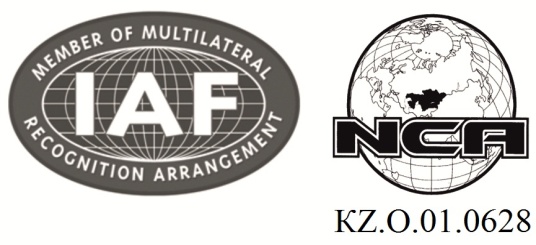 ТОО «Фирма «Жаңабет» Орган по подтверждению соответствияРК, г. Нур-Султан, пр. Абылай хана, дом 51, офис 1Аттестат аккредитации № KZ.О.01.0628 от 15 декабря 2014 года действителен до 15 декабря 2019 года Зарегистрирован в реестре субъектов аккредитацииРеспублики Казахстан  